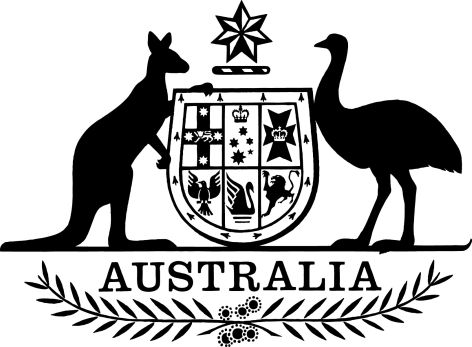 Public Health (Tobacco and Other Products) (Consequential Amendments) Regulations 2023I, General the Honourable David Hurley AC DSC (Retd), Governor--General of the Commonwealth of Australia, acting with the advice of the Federal Executive Council, make the following regulations.Dated 				2023David HurleyGovernor--GeneralBy His Excellency’s CommandMark Butler [DRAFT ONLY—NOT FOR SIGNATURE]Minister for Health and Aged CareContents1	Name	12	Commencement	13	Authority	14	Schedules	2Schedule 1—Repeals	3Tobacco Advertising Prohibition Regulation 1993	3Tobacco Plain Packaging Regulations 2011	3Trade Practices (Consumer Product Safety Standard) (Reduced Fire Risk Cigarettes) Regulations 2008	3Schedule 2—Consequential amendments	4National Trade Measurement Regulations 2009	41  Name		This instrument is the Public Health (Tobacco and Other Products) (Consequential Amendments) Regulations 2023.2  Commencement	(1)	Each provision of this instrument specified in column 1 of the table commences, or is taken to have commenced, in accordance with column 2 of the table. Any other statement in column 2 has effect according to its terms.Note:	This table relates only to the provisions of this instrument as originally made. It will not be amended to deal with any later amendments of this instrument.	(2)	Any information in column 3 of the table is not part of this instrument. Information may be inserted in this column, or information in it may be edited, in any published version of this instrument.3  Authority		This instrument is made under the following:	(a)	subsection 104(1) of the Australian Consumer Law;	(b)	the Tobacco Advertising Prohibition Act 1992;	(c)	the Tobacco Plain Packaging Act 2011.Note:	The reference in paragraph (a) to the Australian Consumer Law is a reference to Schedule 2 to the Competition and Consumer Act 2010 as it applies as a law of the Commonwealth, States and Territories: see section 140K of that Act and corresponding provisions of Acts of States and Territories applying that Schedule.4  Schedules		Each instrument that is specified in a Schedule to this instrument is amended or repealed as set out in the applicable items in the Schedule concerned, and any other item in a Schedule to this instrument has effect according to its terms.Schedule 1—RepealsTobacco Advertising Prohibition Regulation 19931  The whole of the instrumentRepeal the instrument.Tobacco Plain Packaging Regulations 20112  The whole of the instrumentRepeal the instrument.Trade Practices (Consumer Product Safety Standard) (Reduced Fire Risk Cigarettes) Regulations 20083  The whole of the instrumentRepeal the instrument.Schedule 2—Consequential amendmentsNational Trade Measurement Regulations 20091  At the end of Division 4.3Add:4.8A  Exemption—retail packaging of tobacco products		Regulation 4.7 does not apply to the retail packaging of a tobacco product (within the meaning of the Public Health (Tobacco and Other Products) Act 2023) if the name and address of the entity in Australia who packaged the product, or on whose behalf it was packaged, is required to be displayed on the retail packaging under section 91 of the Public Health (Tobacco and Other Products) Regulations 2023.2  At the end of Subdivision 1 of Division 4.4Add:4.16B  Exemption—retail packaging of tobacco products		This Division does not apply to the retail packaging of a tobacco product (within the meaning of the Public Health (Tobacco and Other Products) Act 2023) if a measurement mark is required to be marked on the retail packaging under section 87 of the Public Health (Tobacco and Other Products) Regulations 2023.EXPOSURE DRAFT (31/05/2023)Commencement informationCommencement informationCommencement informationColumn 1Column 2Column 3ProvisionsCommencementDate/Details1.  Sections 1 to 4 and anything in this instrument not elsewhere covered by this tableThe day after this instrument is registered.2.  Schedules 1 and 2At the same time as section 3 of the Public Health (Tobacco and Other Products) Act 2023 commences.